Lexik, vzdělávací centrum a pedagogicko-psychologická poradna, s.r.o.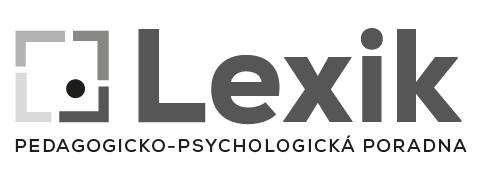 Obránců míru 2348252 63 Roztoky u Prahytelefon: 739 034 000, e-mail: poradna@lexik.czŠKOLNÍ DOTAZNÍK VÝCHOVNÉ POTÍŽEPříloha ke školnímu dotazníku pro ZŠ, vyjádření jednotlivých vyučujícíchŽákův prospěch v předmětech, které vyučujete :Hodnocení chování žáka, konkrétní projevy nekázně ve Vašich hodinách:Od kdy potíže trvají:Výchovné potíže se v horizontu školní docházky:stupňují                           zmírňují                           setrvávají na stejné úrovni                      kolísají projevy nekázně se mění            konkrétně jak:Váš osobní názor na příčiny problémů žáka:Jaký přístup a jaká konkrétní opatření se Vám osvědčila (metody a formy práce se žákem ap.):Jaký Váš přístup žáka naopak provokuje, je neefektivní, co se neosvědčilo:Čím je žák výjimečný, v čem vyniká:Místo pro Vaše další sdělení:Informace zde uvedené považujeme za naprosto důvěrné, určené pouze pro naše vnitřní účely. Správcem osobních údajů je Lexik, vzdělávací centrum a pedagogicko – psychologická poradna, s.r.o., Obránců míru 2348, 252 63 Roztoky u Prahy.Při zpracování osobních údajů (dále jen „OÚ“) v naší poradně používáme pouze řádně zvolené postupy a též dostatečné způsoby zabezpečení OÚ. Zpracovávat OÚ mohou pouze vybraní zaměstnanci či spolupracovníci, jelikož máme zájem na tom, abychom OÚ zpracovávali pouze důvěryhodným a transparentním způsobem v souladu s novým nařízením Evropského parlamentu a Rady (EU) 2016/679 (GDPR) ze dne 27. dubna 2016.Dne: …………………….Zpracoval/a:………………………………………………………………………………………………Podpis:Děkujeme za Váš čas věnovaný dotazníku.Byl/a jsem seznámen/a s výše uvedenými údajiDne:………………                     ………………………………………………………………………………………….……………jméno a podpis zákonného zástupce2Jméno a příjmeníBydlištěDatum narozeníTelefonŠkolaTřídaTřídní učitelTelefon (tř. učitel)Koordinátor inkluze/výchovný poradceTelefon (koordinátor inkluze/výchovný poradce)